Feeling the Heat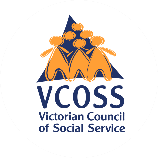 Key pointsExtreme heat kills more Australians than any other form of natural disaster. People experiencing disadvantage are the most impacted. For some people a heatwave means blasting an air-conditioner all day or taking a dip at the local pool. But for others it means physical sickness, mental illness, financial hardship, family violence, social isolation and being cut off from essential services. People are more vulnerable to heat if they:Are young or olderCan’t afford air-conditioning or a carDon’t speak EnglishLive in a rental home or public housingAre sleeping rough (homeless)Are pregnant or experiencing family violenceWork outside or have an insecure jobHave a disability or health conditionNumber crunchingThe community sector steps upCommunity services organisations are instrumental in helping people cope and keep cool during extreme heat. They open up air-conditioned offices for people to shelter, call vulnerable clients to check on their welfare, and provide advice to clients about thermal comfort and energy usage, and more. Organisations are rarely funded to do this critical work. What should be done? In their words

More than 600 Victorians 
were treated in hospital due
to the 2014 heatwave.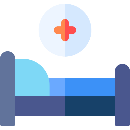 

The number of ‘very hot 
days’ in Victoria is on track
to double by 2050.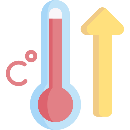 

There’s no official data on how
many Victorians are killed
by extreme heat each year.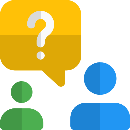 1Upgrade housing quality and roll-out affordable air-conditioning.2Provide communities with cool public places to shelter, and a lot more parks and trees.3Measure heat-related illness and deaths so we know who is harmed and where they live.
“My air-con was really great. But no-one told 
me the electricity bill would be astronomical. You’re damned if you do, damned if you don’t.”
“Heat affects me health-wise. I get sick every single summer. Sick to the stomach. If it gets
too hot, I feel like I need to throw up.”